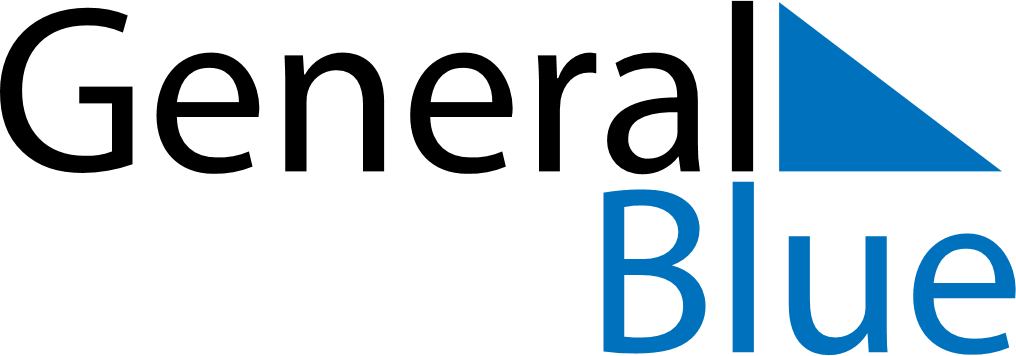 June 2024June 2024June 2024June 2024June 2024June 2024June 2024Narsaq, GreenlandNarsaq, GreenlandNarsaq, GreenlandNarsaq, GreenlandNarsaq, GreenlandNarsaq, GreenlandNarsaq, GreenlandSundayMondayMondayTuesdayWednesdayThursdayFridaySaturday1Sunrise: 4:43 AMSunset: 11:20 PMDaylight: 18 hours and 37 minutes.23345678Sunrise: 4:41 AMSunset: 11:22 PMDaylight: 18 hours and 40 minutes.Sunrise: 4:40 AMSunset: 11:24 PMDaylight: 18 hours and 43 minutes.Sunrise: 4:40 AMSunset: 11:24 PMDaylight: 18 hours and 43 minutes.Sunrise: 4:39 AMSunset: 11:26 PMDaylight: 18 hours and 46 minutes.Sunrise: 4:37 AMSunset: 11:27 PMDaylight: 18 hours and 49 minutes.Sunrise: 4:36 AMSunset: 11:29 PMDaylight: 18 hours and 52 minutes.Sunrise: 4:35 AMSunset: 11:30 PMDaylight: 18 hours and 55 minutes.Sunrise: 4:34 AMSunset: 11:32 PMDaylight: 18 hours and 58 minutes.910101112131415Sunrise: 4:33 AMSunset: 11:33 PMDaylight: 19 hours and 0 minutes.Sunrise: 4:32 AMSunset: 11:34 PMDaylight: 19 hours and 2 minutes.Sunrise: 4:32 AMSunset: 11:34 PMDaylight: 19 hours and 2 minutes.Sunrise: 4:31 AMSunset: 11:36 PMDaylight: 19 hours and 4 minutes.Sunrise: 4:30 AMSunset: 11:37 PMDaylight: 19 hours and 6 minutes.Sunrise: 4:30 AMSunset: 11:38 PMDaylight: 19 hours and 8 minutes.Sunrise: 4:29 AMSunset: 11:39 PMDaylight: 19 hours and 9 minutes.Sunrise: 4:29 AMSunset: 11:40 PMDaylight: 19 hours and 10 minutes.1617171819202122Sunrise: 4:28 AMSunset: 11:40 PMDaylight: 19 hours and 11 minutes.Sunrise: 4:28 AMSunset: 11:41 PMDaylight: 19 hours and 12 minutes.Sunrise: 4:28 AMSunset: 11:41 PMDaylight: 19 hours and 12 minutes.Sunrise: 4:28 AMSunset: 11:42 PMDaylight: 19 hours and 13 minutes.Sunrise: 4:28 AMSunset: 11:42 PMDaylight: 19 hours and 13 minutes.Sunrise: 4:28 AMSunset: 11:42 PMDaylight: 19 hours and 14 minutes.Sunrise: 4:28 AMSunset: 11:43 PMDaylight: 19 hours and 14 minutes.Sunrise: 4:29 AMSunset: 11:43 PMDaylight: 19 hours and 14 minutes.2324242526272829Sunrise: 4:29 AMSunset: 11:43 PMDaylight: 19 hours and 13 minutes.Sunrise: 4:30 AMSunset: 11:43 PMDaylight: 19 hours and 13 minutes.Sunrise: 4:30 AMSunset: 11:43 PMDaylight: 19 hours and 13 minutes.Sunrise: 4:30 AMSunset: 11:43 PMDaylight: 19 hours and 12 minutes.Sunrise: 4:31 AMSunset: 11:42 PMDaylight: 19 hours and 11 minutes.Sunrise: 4:32 AMSunset: 11:42 PMDaylight: 19 hours and 10 minutes.Sunrise: 4:32 AMSunset: 11:42 PMDaylight: 19 hours and 9 minutes.Sunrise: 4:33 AMSunset: 11:41 PMDaylight: 19 hours and 7 minutes.30Sunrise: 4:34 AMSunset: 11:40 PMDaylight: 19 hours and 5 minutes.